English Schools’ Football Association
Activity Risk Assessment Template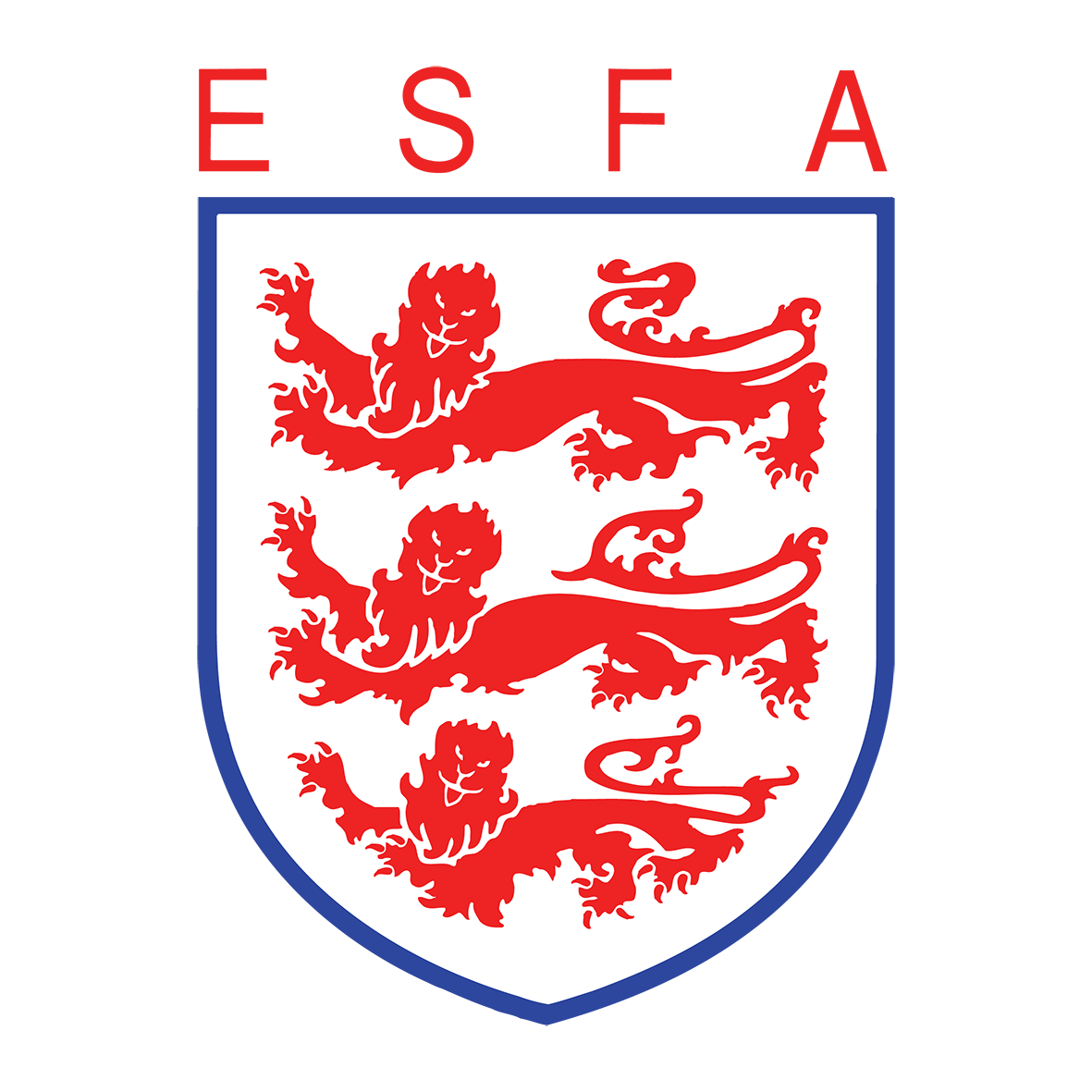 This risk assessment tool template has been developed in line with CPSU (Child Protection in Sport Unit) guidance and The FA’s Safeguarding Checklist to support ESFA Associations in making risk assessments where they are providing or commissioning activities for children and young people and /or where facilities are being hired by outside organisations. It is intended to help Associations ensure that the safety and welfare of children and young people is the paramount consideration within the planning and delivery of activities specifically for under-18s.Where activities are run directly by the Association it would be expected that the Association would take the lead in ensuring that the risk assessment is completed and reviewed. Where facilities are being hired or delivery partners are being used the risk assessment should be jointly owned with safeguarding responsibilities being identified as part of any contract of hire or Service Level Agreement.Step 1 – complete the checklist below when planning your activityStep 2 – complete the risk assessment template to determine whether any further actions are necessary to ensure the wellbeing of event participants. Use this to inform your planning and communications for the eventCALCULATION OF RISKSEVERITY:  		Critical 5;      Major 4;    Moderate 3;     Minor 2;       Negligible 1PROBABILITY:  	Very likely 5;  Probable  4;  Possible   3;    Remote   2;    Improbable 1SCORE GUIDE: 	9 or below – Low risk 10 -15 Medium Risk  16-25 Action High Risk Remember: if you identify that an activity is high risk, it doesn’t mean it can’t go ahead. Think about your controls and what other steps you need to take to make the activity safer.Step 3 – after the event, review the risk assessment to make sure that it was effective in controlling risks and consider whether other or new actions to keep the game safe are required next timeName of event/activityDate(s) of activities/ frequencyLead delivery organisation (ESFA, County, District Association, School, College or private hire, etc.)Lead Association contact(s)Delivery organisation’s lead contact(s) (if not ESFA or affiliated Association)Event /activity Co-ordinatorAssociation lead Safeguarding Officer ContactWhere unaffiliated/outside agencies such as schools, colleges, uniformed organisations etc. are hiring facilities which organisation’s safeguarding policy and procedures will be followed in the event of a concern arising?Where there is a contract for services or SLA in place does this specify or reference the necessary/minimum safeguarding arrangements?Check:Check:In place?In place?Check:Check:YesNo1Do you have parental consent for all U18s to travel?2Do you have the appropriate staffing ratios?3Do those with regulated supervisory responsibility have the appropriate clearances (DBS check, approval to act as a coach)?4Are the processes for referring any safeguarding concerns clear and understood by participants?5Have match officials been appropriately appointed?6Are the parking / drop off / pick up arrangements safe from risks from traffic (e.g. moving vehicles in car park, pick up points not in breach of Highways regulations)?7Are the changing facilities suitable? Have appropriate arrangements been made to ensure the safety of valuables? Is access to changing rooms controlled?8Are emergency evacuation procedures clear?
9Have you planned to check that the playing surface and the goalposts are in a safe condition?10Do the players have appropriate kit for both playing and in the event of substitution?11Is there a first aider in the party or available at the venue, with access to a first aid kit?12Are you aware of, and able to accommodate, specific medical conditions of players?13Is water available to players and officials?14Do you have consent to take/use photographs and to name players on social media?15Are spectators aware of Respect expectations and are stewarding arrangements appropriate?16Are relevant insurances in place?17Are there any other venue/player-specific checks you need to make before proceeding?Completed bySignDateUpdated bySignDateHAZARDSRISKSNecessary Control MeasuresAction RequiredSeverityProbabilityRiskInappropriately supervised footballChild protectionActions 2-5 on checklistOther?The physical environmentDiscomfort, injury, illness, deathTheft/damageCriminal proceedingsBullying and intimidationActions 6 – 9 + 15 on checklistOther?The football matchDiscomfort & illnessInjury to self and othersActions 10-13 on checklistOther?Operating without consent/approvalsChild protectionCharges against teamActions 1, 14 + 16 on checklistOther?Other?Post activity review of riskassessmentObservations/ additional risks identifiedActions